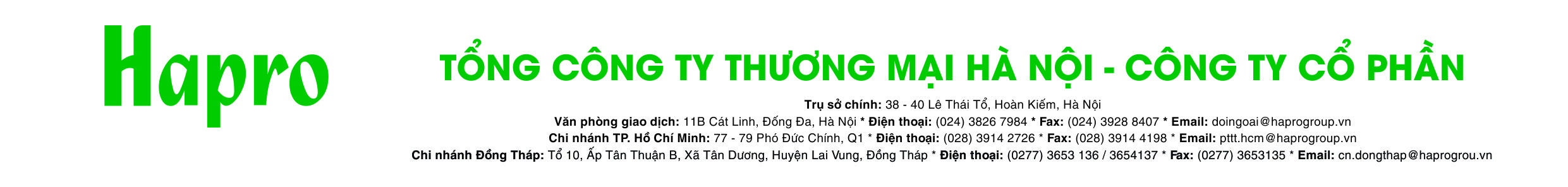 THÔNG BÁO TUYỂN DỤNGVị trí:Vị trí:Nhân viên Kế toán, nhập liệu - Chi nhánh Tổng công ty Thương mại Hà Nội - Công ty cổ phần - Trung tâm Kinh doanh Siêu thị Hapromart (05 người)Nhân viên Kế toán, nhập liệu - Chi nhánh Tổng công ty Thương mại Hà Nội - Công ty cổ phần - Trung tâm Kinh doanh Siêu thị Hapromart (05 người)Mô tả công việc:Mô tả công việc:- Kiểm tra tính hợp lệ của hóa đơn, chứng từ hàng hóa.- Cập nhập thông tin hàng hóa vào phần mềm theo quy định của Chi nhánh.- Kiểm tra tính hợp lệ của hóa đơn, chứng từ hàng hóa.- Cập nhập thông tin hàng hóa vào phần mềm theo quy định của Chi nhánh.Yêu cầuYêu cầu- Trình độ học vấn: Tốt nghiệp Trung cấp chuyên ngành kế toán trở lên- Ưu tiên ứng viên đã có kinh nghiệm, am hiểu về phần mềm DS Mart.- Có sức khỏe tốt, thật thà, chăm chỉ, chịu khó, hòa đồng, có nguyện vọng gắn bó lâu dài với Chi nhánh.- Trình độ học vấn: Tốt nghiệp Trung cấp chuyên ngành kế toán trở lên- Ưu tiên ứng viên đã có kinh nghiệm, am hiểu về phần mềm DS Mart.- Có sức khỏe tốt, thật thà, chăm chỉ, chịu khó, hòa đồng, có nguyện vọng gắn bó lâu dài với Chi nhánh.Hồ sơ bao gồm:Hồ sơ bao gồm:- Đơn xin việc;- Sơ yếu lý lịch (có xác nhận của địa phương)- Giấy khám sức khỏe trong vòng 3 tháng của cơ quan y tế có thẩm quyền.- Bản sao các văn bằng, chứng chỉ (nếu có);- Bản sao CMND/CCCD, Sổ hộ khẩu;- Hai phong bì dán tem, ghi rõ địa chỉ người nhận và 02 ảnh 4 x 6.- Đơn xin việc;- Sơ yếu lý lịch (có xác nhận của địa phương)- Giấy khám sức khỏe trong vòng 3 tháng của cơ quan y tế có thẩm quyền.- Bản sao các văn bằng, chứng chỉ (nếu có);- Bản sao CMND/CCCD, Sổ hộ khẩu;- Hai phong bì dán tem, ghi rõ địa chỉ người nhận và 02 ảnh 4 x 6.Thu nhậpThu nhậpThu nhập 5.500.000 đồng + % hiệu quả theo tình hình thực hiện kế hoạch; tiền ăn ca theo quy định của Chi nhánh.Thu nhập 5.500.000 đồng + % hiệu quả theo tình hình thực hiện kế hoạch; tiền ăn ca theo quy định của Chi nhánh.Địa điểm làm việcĐịa điểm làm việcCác địa điểm trong nội thành Hà NộiCác địa điểm trong nội thành Hà NộiThời gian làm việc:Thời gian làm việc:Thời gian làm việc: Hành chính (theo quy định của Chi nhánh)Từ 8h00 đến 17h30 thứ Hai đến thứ Bảy hàng tuần.Thời gian làm việc: Hành chính (theo quy định của Chi nhánh)Từ 8h00 đến 17h30 thứ Hai đến thứ Bảy hàng tuần.Các chế độ khi được tuyển dụng:Các chế độ khi được tuyển dụng:- Được đóng BHXH theo quy định Nhà Nước;- Được đào tạo chuyên môn;- Môi trường làm việc chuyên nghiệp, năng động, tính chất công việc ổn định sẽ giúp bạn tự tin trong khi giao tiếp và tiếp thu nhanh hơn trong lĩnh vực bán hàng.- Các chế độ lương thưởng và phúc lợi khác theo quy định của Tổng công ty và Chi nhánh Kinh doanh Siêu thị Hapromart.- Được đóng BHXH theo quy định Nhà Nước;- Được đào tạo chuyên môn;- Môi trường làm việc chuyên nghiệp, năng động, tính chất công việc ổn định sẽ giúp bạn tự tin trong khi giao tiếp và tiếp thu nhanh hơn trong lĩnh vực bán hàng.- Các chế độ lương thưởng và phúc lợi khác theo quy định của Tổng công ty và Chi nhánh Kinh doanh Siêu thị Hapromart.Địa chỉ và hạn nộp hồ sơ:Địa chỉ và hạn nộp hồ sơ:- Nhận hồ sơ đến hết ngày 15/04/2019.*Lưu ý: Ứng viên có thể nộp Hồ sơ Photo khi ứng tuyển, Hồ sơ công chứng sẽ được nộp bổ sung sau khi ứng viên đã trúng tuyển.- Địa chỉ nhận hồ sơ tại Phòng Tổ chức Hành chính - Chi nhánh Kinh doanh Siêu thị Hà Nội, Tầng 6 Tòa nhà Hapro, 11B Cát Linh, Đống Đa, Hà Nội.- Điện thoại: 024.3825.7649 (Liên hệ Ms Vân Anh)- Hoặc gửi Hồ sơ qua Email: tchc.sieuthi@haprogroup.vn- Nhận hồ sơ đến hết ngày 15/04/2019.*Lưu ý: Ứng viên có thể nộp Hồ sơ Photo khi ứng tuyển, Hồ sơ công chứng sẽ được nộp bổ sung sau khi ứng viên đã trúng tuyển.- Địa chỉ nhận hồ sơ tại Phòng Tổ chức Hành chính - Chi nhánh Kinh doanh Siêu thị Hà Nội, Tầng 6 Tòa nhà Hapro, 11B Cát Linh, Đống Đa, Hà Nội.- Điện thoại: 024.3825.7649 (Liên hệ Ms Vân Anh)- Hoặc gửi Hồ sơ qua Email: tchc.sieuthi@haprogroup.vn